       Profil d’athlète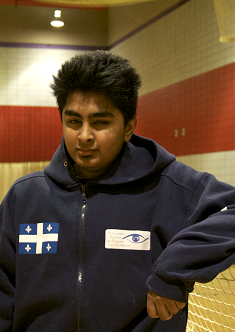 Karim RakibulSport pratiqué : GoalballParticularités : Naissance : 6 mars 1997Membre : Association sportive des aveugles du Québec (ASAQ) Taille/Poids : Profession : Étudiant (Law and Social Justice Certificate, Marianopolis College)Classement aux championnats provinciaux2017	Championnat provincial de goalball de l’est (Ottawa, ONT)	Médaille de bronze2015	Défi sportif de Montréal							Médaille d’or Classement aux championnats nationaux2017	Championnat canadien junior (Brantford, Ontario)		Médaille de bronze2016	Championnat canadien (Québec, Québec)			Médaille de bronze2016	Championnat canadien junior (Calgary, Alberta) 		Médaille de bronze2015	Championnats canadiens junior (Brantford, Ontario)		Médaille de bronzeClassement aux championnats internationaux2017  Tournoi invitation Goalball (Halifax, Nouvelle-Écosse)                            4e position        2017   New Jersey Northeast Goalball Tournament	 			Médaille OR2017	Tournoi Invitation de goalball de Montréal				 6e position2016	Open Goalball (Halifax, Nouvelle Écosse)					Médaille d’or2016	Tournoi Invitation de goalball de Montréal				5e position